КВЕСТ-ИГРА «По дорогам сказок А.С. Пушкина»21 ноября 2019 года  в школе прошло очередное социокультурное мероприятие, игра-квест «По дорогам сказок А.С. Пушкина» для учащихся 2- 4 классов, посвященное 220-летию со дня рождения поэта.Цель мероприятия: воспитание интереса к книге и процессу чтения. Задачи: 1) привить интерес к творчеству А.С. Пушкина; 2) развитие наглядно-образного, словесно-логического мышления, внимания, памяти; развитие познавательной активности, умения размышлять и делать самостоятельные выводы. Перед квестом, была проведена огромная работа. Ребята под руководством классных руководителей перечитали сказки А.С. Пушкина. Организационная часть игры прошла в актовом зале, тематически украшенном к данному мероприятию.  Каждая команда  после инструктажа получила путевые листы и отправилась по станциям. Участники проходили одинаковые этапы, но в разной последовательности. Командам необходимо было пройти 3 станции, на каждой из которых модераторы следили за правильностью выполнения заданий. В помощь детям были представлены все сказки А.С. Пушкина.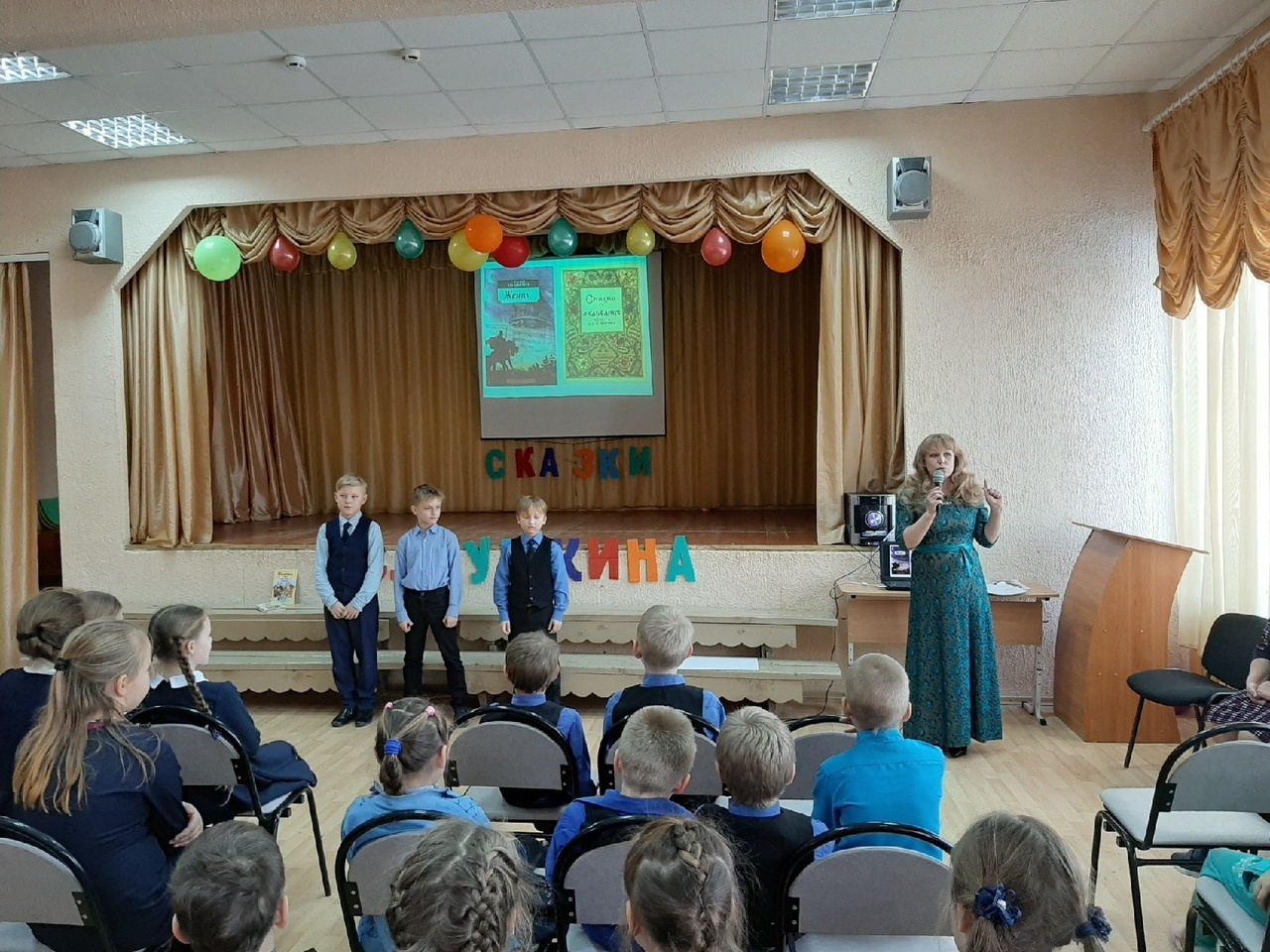 Станция «Угадай цифру» -  модератор Баева Любовь Владимировна, библиотекарь МБУК «Сергинская библиотека». Здесь детям предстояло ответить на семь вопросов, и выбрать соответствующую цифру, которая скрывала определённую букву. 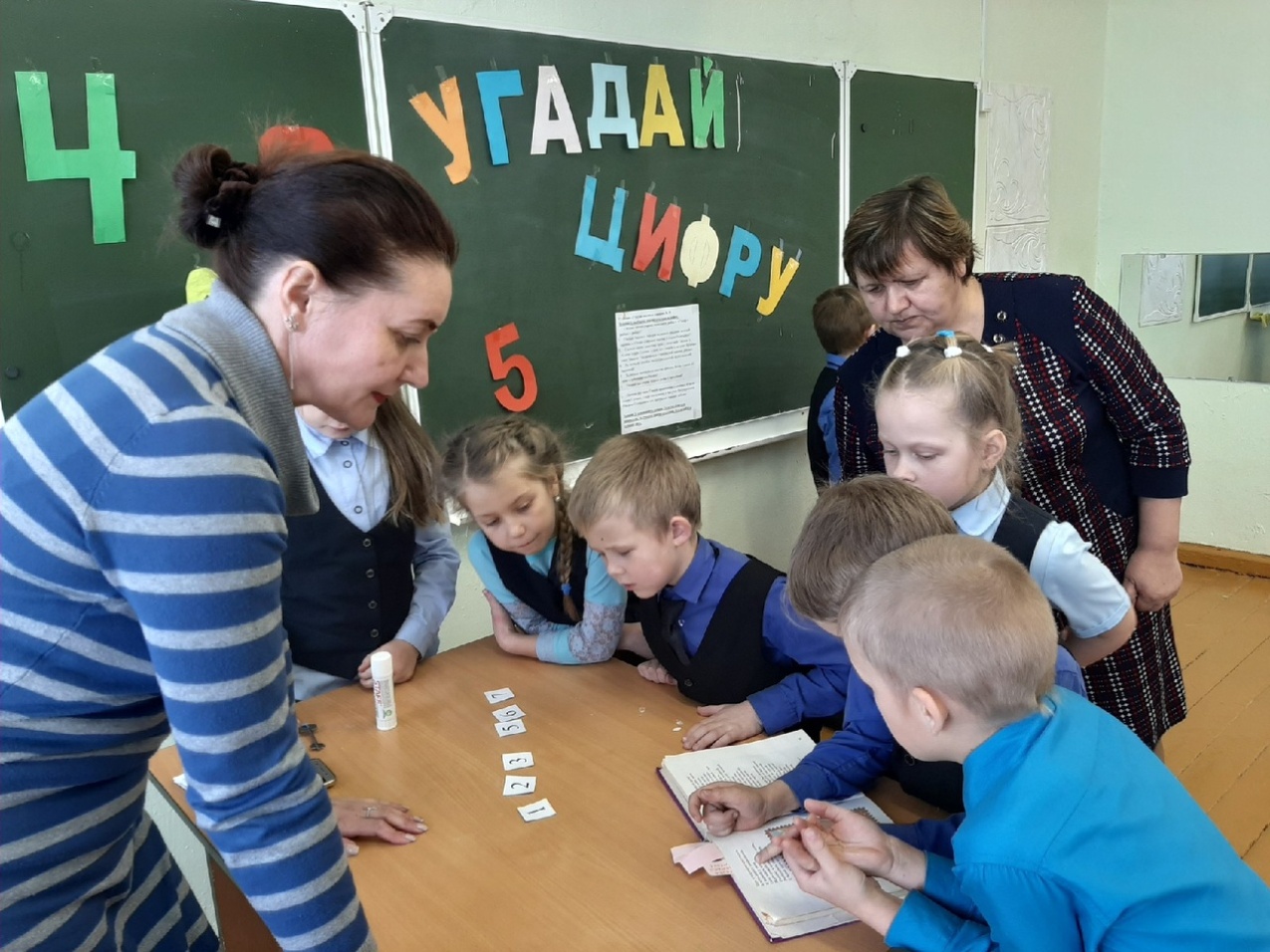 Станция «Кроссворд» - модератор Худякова Надежда Константиновна, педагог-библиотекарь школы. При прохождении этой станции дети разгадали кроссворд, а получившуюся ключевую фразу перенесли в путевые листы.  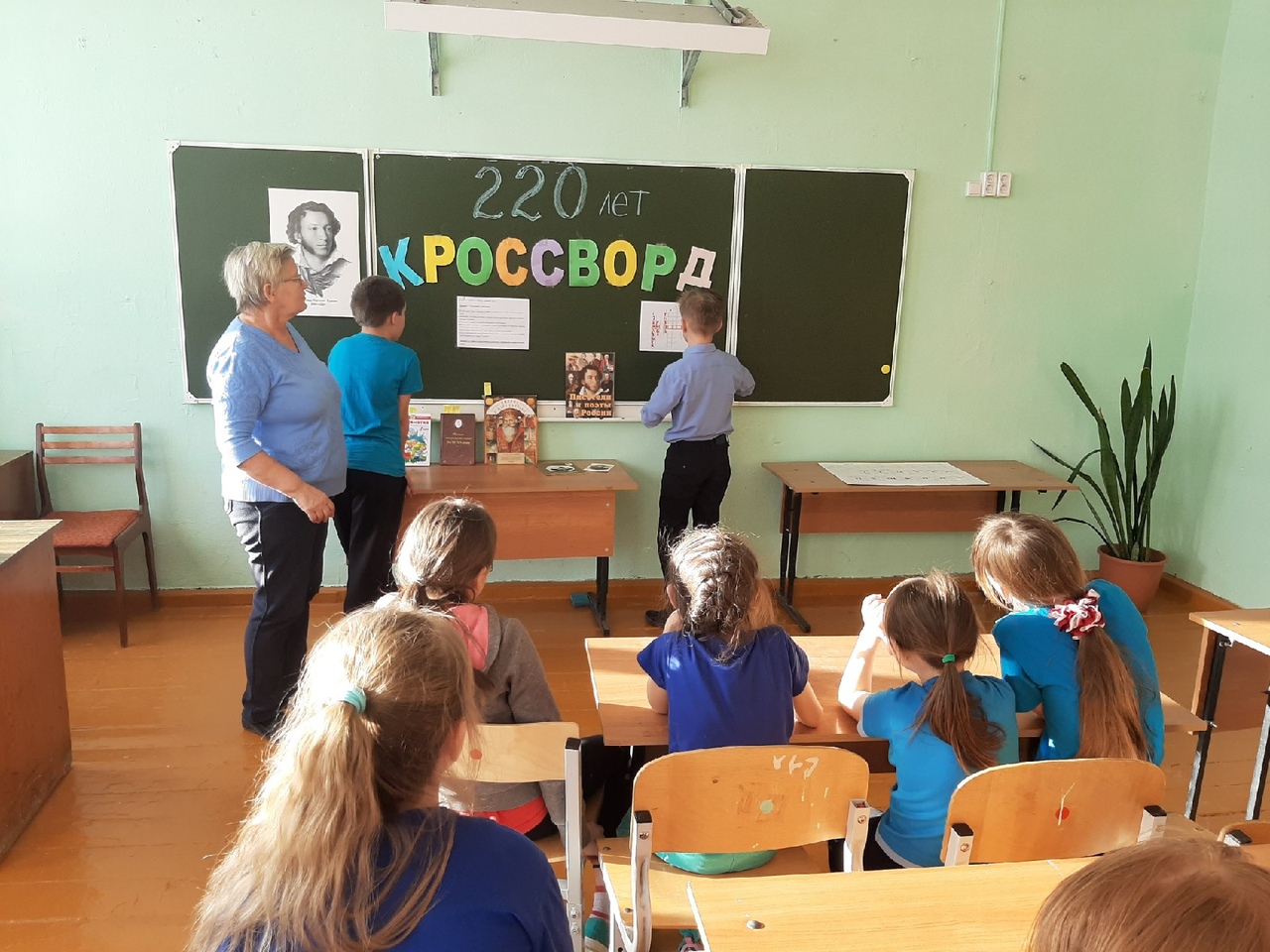 Станция «Заморочки из бочки» - модератор Лукина Ольга Павловна, педагог-организатор. Здесь дети рассматривали предметы, которые находились  в шести «бочках», определяли из какой сказки А.С.Пушкина этот предмет. В данной сказке им предстояло найти определенную строчку, в ней слово, а затем букву. Эту букву участники квеста должны были вписать в путевой лист.  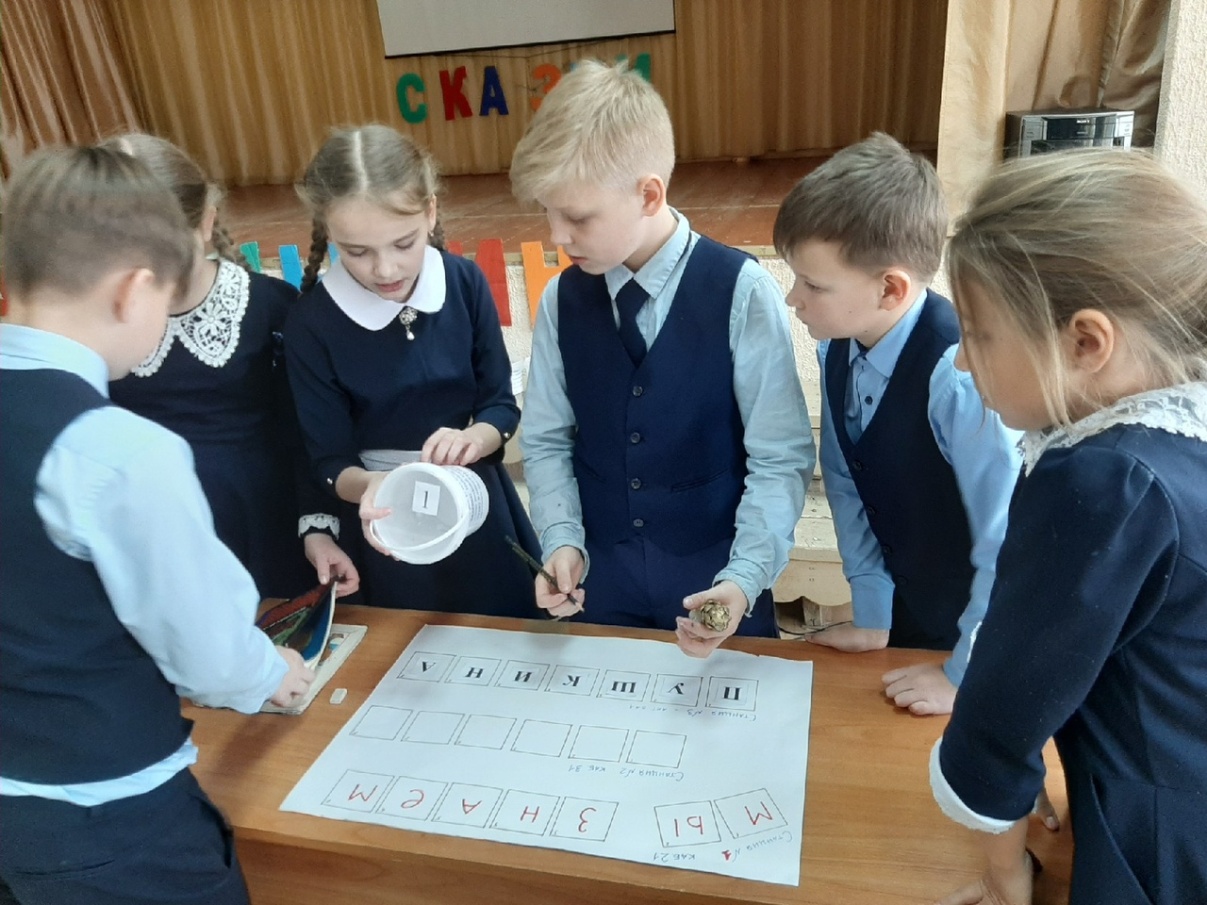 В результате прохождения всех станций в путевом листе появилась фраза: «Мы знаем сказки Пушкина».   Все команды успешно справились с заданием!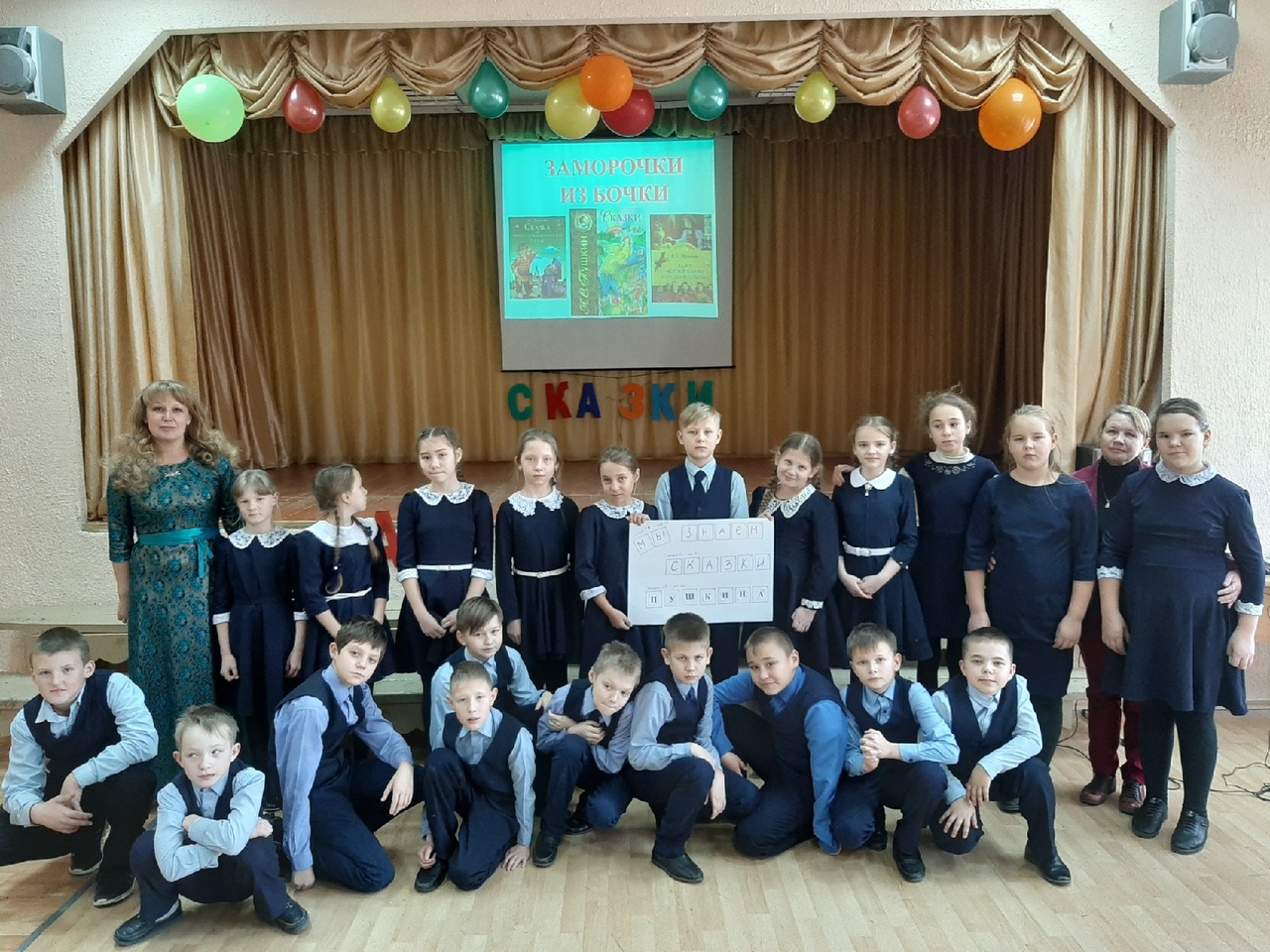 После прохождения всех станций участники вновь встретились в актовом зале: показали результаты своей работы, вспомнили всех сказочных героев, встречающихся в сказках А.С.Пушкина и получили залуженные награды!Подготовила и организовала игру Лукина Ольга Павловна, педагог-организатор. 